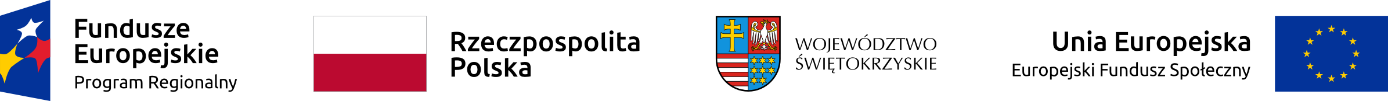 Załącznik: EFS-I.16Informacja o wyniku kontroli zamówienia publicznegoNazwa jednostki kontrolującejUrząd Marszałkowski Województwa ŚwiętokrzyskiegoNazwa BeneficjentaGmina Mniów/Gminny Ośrodek Pomocy Społecznej w MniowieNazwa Programu OperacyjnegoRegionalny Program Operacyjny Województwa Świętokrzyskiego na lata 2014-2020Nr/Tytuł projektuRPSW.09.02.01-26-0138/19 „Przystań dla rodzin”Nr zamówieniaNie dotyczy – zamówienie na usługi społeczne i inne szczególne usługi zgodnie z art. 138 o ust. 2-4 ustawy Prawo zamówień publicznych (Znak: GOPS.26.7.2020)Tryb kontroli (na dokumentach w SL)Kontrola Pzp na dokumentach przesłanych w SLWynik kontroli (stwierdzono /nie stwierdzono nieprawidłowości)Nie stwierdzono nieprawidłowościOpis stwierdzonych nieprawidłowości poprzez wskazanie artykułów ustawy pzp, które zostały naruszone – jeśli dotyczyNie dotyczy